Foto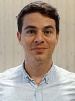 Kontaktdaten:Paul-Goldschmidt-SchuleSchule für körperliche und motorische EntwicklungLouis-Seegelken-Straße 13028717 BremenMoritz PrienMoritz.prien@schulverwaltung.bremen.de782@schulverwaltung.bremen.de0421-361-7155Funktion in der EinrichtungMobiler Dienst KME & UKLeitungVertretene EinrichtungenPaul-Goldschmidt-SchuleSchule für körperlich-motorische EntwicklungLogo der Einrichtung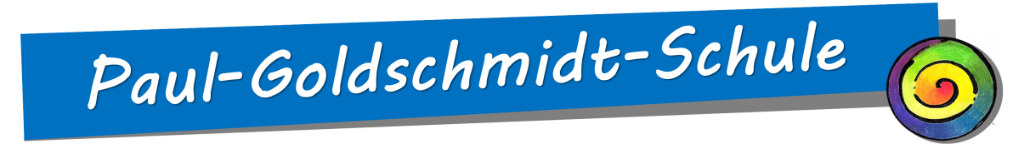 Homepagepaul-goldschmidt-schule.demobi.sixcms.schule.bremen.de/kme-1467Organigramm Informationen zur EinrichtungUK in der Einrichtung Großer Stellenwert im täglichen Schulleben. UK Ausleihe und UK Fachraum in Schule vorhanden.  Einsatz von UK-MedienIn allen Klassen unterrichtsimmanent (basale Zugänge, erste Interaktionen, Ursache-Wirkung, Gebärden, Symbole, elektronische Kommunikationshilfen).  